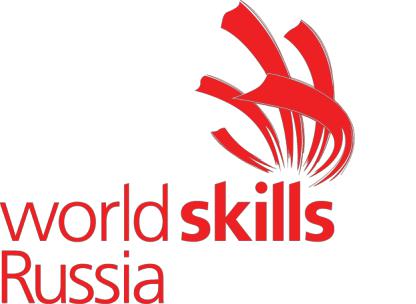 Конкурсное заданиеКомпетенция«Медицинский и социальный уход»Конкурсное задание включает в себя следующие разделы:Формы участия в конкурсеЗадание для конкурсаМодули задания и необходимое время. Критерии оценкиНеобходимые приложения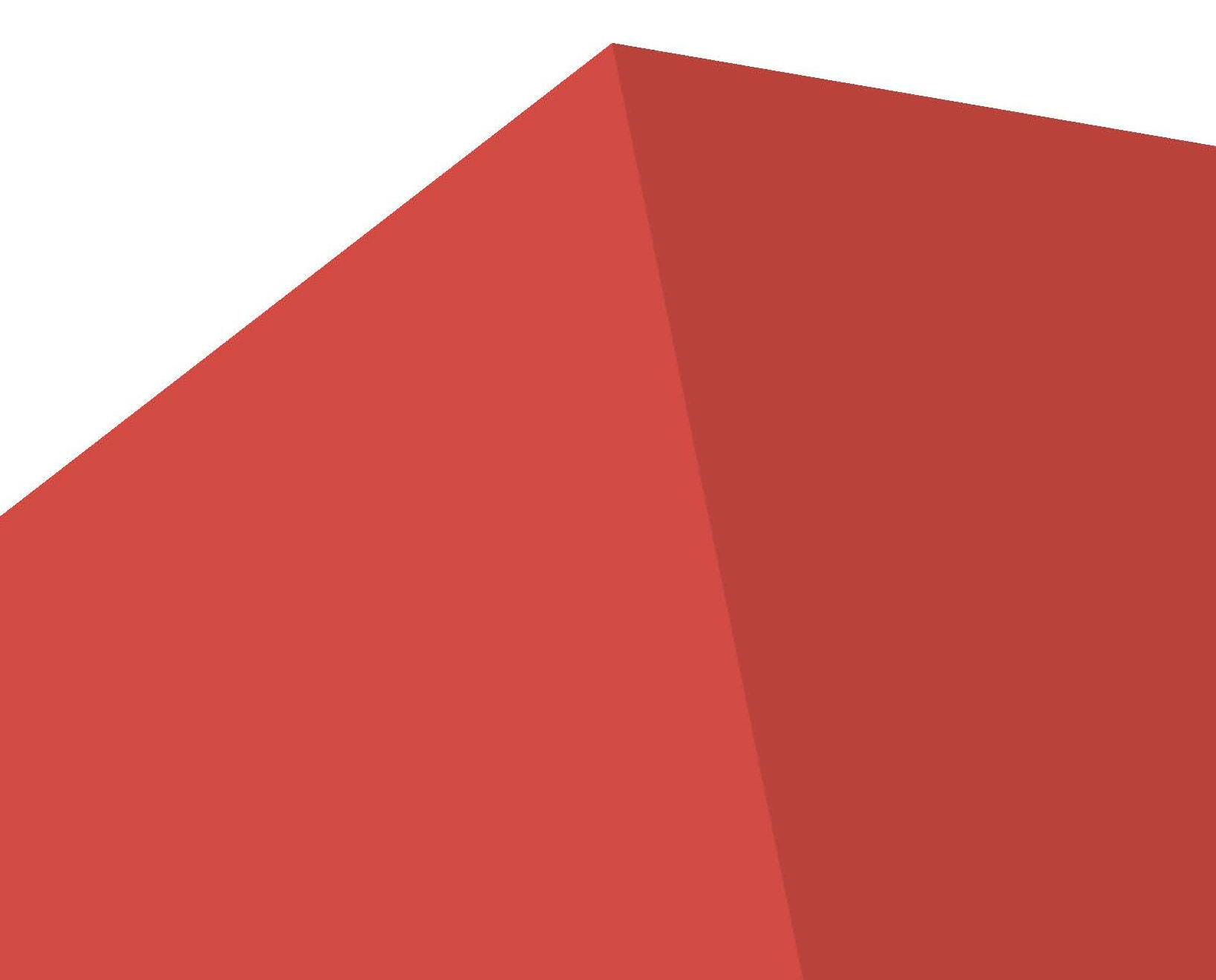 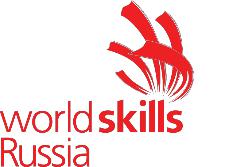 ФОРМЫ УЧАСТИЯ В КОНКУРСЕИндивидуальный конкурс.ЗАДАНИЕ ДЛЯ КОНКУРСАсоревнованиях по компетенции проверка знаний и понимания осуществляется посредством оценки выполнения практической работы. Отдельных теоретических тестов на знание и понимание не предусмотрено.Конкурсные задания составлены на основе Спецификации стандартов WorldSkills (WSSS), которые определяют знание, понимание, умения и конкретные компетенции и лежат в основе лучших международных практик в отношении технологий и профессионального ухода, в соответствии с федеральным государственным образовательным стандартом среднего профессионального образования по специальности 34.02.01 «Сестринское дело», с федеральным государственным образовательным стандартом среднего профессионального образования по профессии 060501.01 «Младшая медицинская сестра по уходу за больными» и согласно клиническим рекомендациям МЗ РФ: «Алгоритмы специализированной медицинской помощи больным сахарным диабетом», «Федеральные клинические рекомендации по помповой инсулинотерапии и непрерывному мониторированию гликемии у больных сахарным диабетом». Конкурсное задание состоит из нескольких отдельных модулей, которые проводятся в одной из зон - сфер медицинского и социального ухода. Все модули имеют равное значение в зонах ухода:Зона 1 - уход в дневном стационареЗона 2 – уход в домашних условияхВсе зоны воспроизводят реальные направления в данной отрасли, а именно:  уход в дневном стационаре, уход в домашних условиях.В каждой зоне Конкурсант выполняет задания, основанные на имитации потребностей пациентов/клиентов в соответствующей обстановке.Оценка Конкурсного задания будет основываться на следующих критериях:Организация и управление работой.Коммуникация и межличностные навыки.Инновации и творческий подход в решении проблем.Оценка и планирование работы с пациентом/клиентом.Организация и проведение работы с пациентом/ клиентом.Оценка работы с пациентом /клиентом.Вне зависимости от количества модулей, Конкурсное задание должно включать оценку по каждому из разделов WSSS. Конкурсное задание не должно выходить за пределы WSSS. Оценка знаний участника должна проводиться исключительно через практическое выполнение Конкурсного задания. При выполнении Конкурсного задания не оценивается знание правил и норм WSR.Схема оценок основана на Техническом описании компетенции.Общее количество баллов по всем модулям равно 100.МОДУЛИ ЗАДАНИЯ И НЕОБХОДИМОЕ ВРЕМЯ.КРИТЕРИИ ОЦЕНКИ.Конкурсное задание состоит из следующих модулей:Инструкции для участниковДля составления плана одного модуля используйте одну страницу. Вы можете перечитать план в течение 5 минут, данных на ознакомление. Когда вы приступите к соревнованиям, пожалуйста, отдайте план экспертам. Выполнение. В начале выполнения модуля Конкурсного задания у Вас есть 5 минут для ознакомления с обстановкой, в период ознакомления Вы ничего не трогаете, не перемещайте, не разговариваете с пациентом. Если Вы закончили ознакомление ранее отведенного Вам времени, сообщите об этом, говорите вслух: «Ознакомление закончил/закончила». Внимательно прочитайте описание ситуации. Выполняйте задания, которые указаны в описании. Данная ситуация приближена к реальной, действуйте в ситуации, как в реальной рабочей обстановке. Время практического выполнения модулей 45 минут, включая время подготовки 5 минут. Об окончании выполнения Конкурсного задания говорите вслух: «Закончил/ закончила». 4.ПРИЛОЖЕНИЯ К ЗАДАНИЮ1.  Температурный лист. Форма № 004/у.2. Лист врачебных назначений.3. Легенда статиста4. План деятельности.5. Дневник самоконтроля пациента с ГБ.6. Дневник самоконтроля для пациентов на помповой инсулинотерапии. **7. Лист наблюдений.** Приложение 2 регламентировано Федеральными клиническимирекомендациями по помповой инсулинотерапии и непрерывному мониторированию гликемии у больных сахарным диабетомCopyright © Союз «Ворлдскиллс Россия» «Медицинский и  социальный уход»1РазделКритерии% от общейWSSSсуммыбаллов1Организация и управление работой102Коммуникация и межличностные отношения253Инновации и творческий подход в решении проблем104Оценка и планирование необходимой работы с10пациентом/клиентом5Организация и проведение работы с35пациентом/клиентом6Оценка работы с пациентом/клиентом.10всего100Субъективные оценки - Не применимоСубъективные оценки - Не применимоCopyright © Союз «Ворлдскиллс Россия» «Медицинский и  социальный уход»2Copyright © Союз «Ворлдскиллс Россия» «Медицинский и  социальный уход»4